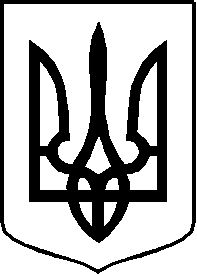 МІНІСТЕРСТВО ОХОРОНИ ЗДОРОВ’Я УКРАЇНИНАКАЗВідповідно до частини першої статті 141 Основ законодавства України про охорону здоров’я, підпункту 3 пункту 5 Положення про Міністерство охорони здоров’я України, затвердженого постановою Кабінету Міністрів України від 25 березня 2015 року № 267, наказу Міністерства охорони здоров'я України від 28 вересня 2012 року № 751 «Про створення та впровадження медико-технологічних документів зі стандартизації медичної допомоги в системі Міністерства охорони здоров’я України», зареєстрованого в Міністерстві юстиції України 29 листопада 2012 року за № 2001/22313, на виконання пункту 3 Плану заходів Міністерства охорони здоров’я України з реалізації Галузевої програми стандартизації медичної допомоги на період до 2020 року, затвердженого наказом Міністерства охорони здоров’я України від 16 вересня 2011 року № 597, пункту 5 Плану заходів Міністерства охорони здоров’я України з виконання Програми діяльності Кабінету Міністрів України та Стратегії сталого розвитку «Україна - 2020» у 2015 році, затвердженого наказом МОЗ України від 19.05.2015 № 290, з метою удосконалення медичної допомоги на засадах доказової медициниНАКАЗУЮ:Затвердити персональний склад мультидисциплінарних робочих груп       з розробки медичних стандартів (уніфікованих клінічних протоколів) медичної допомоги на засадах доказової медицини у 2015-2016 роках:безплідність жінок;гемолітична хвороба новонароджених;дитячий діаліз;еклампсія;нанізм, що додаються.2. Головам робочих груп: забезпечити розробку проектів медико-технологічних документів з тем, зазначених у пункті 1 цього наказу;залучати до роботи, у разі необхідності, спеціалістів та представників інших установ та громадських організацій (за згодою) у встановленому порядку; подати проекти медико-технологічних документів до Міністерства охорони здоров’я України у ІV кварталі 2016 року.3. Витрати на відрядження працівників підприємств, установ, організацій, закладів, що належать до сфери управління МОЗ України, – членів мультидисциплінарних робочих груп, затверджених пунктом 1 цього наказу, віднести за основним місцем роботи.4. Контроль за виконанням цього наказу покласти на заступника Міністра Перегінця І.Б.Міністр                                                                                         О. КВІТАШВІЛІ10.11.2015Київ№ 738Про затвердження складу мультидисциплінарних робочих груп з розробки медичних стандартів (уніфікованих клінічних протоколів) медичної допомоги на засадах доказової медицини у 2015-2016 роках